Publicado en Madrid, 30 de enero de 2018. el 30/01/2018 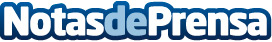 Storyous selecciona a Actitud de Comunicación para gestionar sus acciones de Comunicación y RR.PPStoryous confía sus acciones de comunicación y RRPP a Actitud de ComunicaciónDatos de contacto:Tania LanchasActitud de Comunicación SL913022860Nota de prensa publicada en: https://www.notasdeprensa.es/storyous-selecciona-a-actitud-de-comunicacion Categorias: Comunicación Marketing Software Recursos humanos http://www.notasdeprensa.es